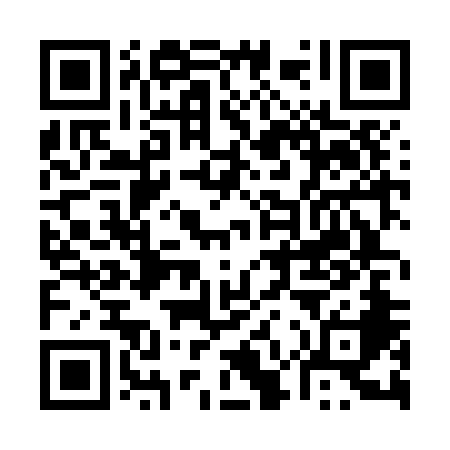 Ramadan times for Mar Del Plata, ArgentinaMon 11 Mar 2024 - Wed 10 Apr 2024High Latitude Method: NonePrayer Calculation Method: Muslim World LeagueAsar Calculation Method: ShafiPrayer times provided by https://www.salahtimes.comDateDayFajrSuhurSunriseDhuhrAsrIftarMaghribIsha11Mon5:165:166:451:004:327:147:148:3812Tue5:175:176:461:004:317:137:138:3713Wed5:185:186:471:004:307:117:118:3514Thu5:195:196:4812:594:297:107:108:3315Fri5:205:206:4912:594:297:087:088:3216Sat5:215:216:5012:594:287:077:078:3017Sun5:225:226:5112:584:277:057:058:2818Mon5:245:246:5212:584:267:047:048:2719Tue5:255:256:5312:584:257:027:028:2520Wed5:265:266:5412:584:247:017:018:2421Thu5:275:276:5512:574:236:596:598:2222Fri5:285:286:5612:574:226:586:588:2023Sat5:295:296:5712:574:206:566:568:1924Sun5:305:306:5812:564:196:556:558:1725Mon5:315:316:5812:564:186:536:538:1626Tue5:325:326:5912:564:176:526:528:1427Wed5:335:337:0012:564:166:506:508:1228Thu5:345:347:0112:554:156:496:498:1129Fri5:355:357:0212:554:146:476:478:0930Sat5:365:367:0312:554:136:466:468:0831Sun5:375:377:0412:544:126:446:448:061Mon5:375:377:0512:544:116:436:438:052Tue5:385:387:0612:544:106:416:418:033Wed5:395:397:0712:534:096:406:408:024Thu5:405:407:0812:534:086:386:388:005Fri5:415:417:0912:534:066:376:377:596Sat5:425:427:0912:534:056:356:357:577Sun5:435:437:1012:524:046:346:347:568Mon5:445:447:1112:524:036:326:327:549Tue5:455:457:1212:524:026:316:317:5310Wed5:465:467:1312:514:016:296:297:52